СОВЕТ ДЕПУТАТОВ МУНИЦИПАЛЬНОГО ОБРАЗОВАНИЯ СПАССКИЙ СЕЛЬСОВЕТ САРАКТАШСКОГО РАЙОНА ОРЕНБУРГСКОЙ ОБЛАСТИ ПЕРВЫЙ  СОЗЫВРЕШЕНИЕвнеочередного двадцать четвертого заседания Совета депутатов  муниципального  образования Спасский сельсовет Саракташского района Оренбургской области первого созыва  от 13 марта 2018 года                  с. Спасское                                      № 107-рВ соответствии с Градостроительным кодексом Российской Федерации и Федеральным законом от 06.10.2003г. №131-ФЗ «Об общих принципах организации местного самоуправления в Российской Федерации», рассмотрев постановление администрации Спасский сельсовет 20.10.2016 г. № 89-п  «О подготовке проекта внесения изменений в Правила землепользования и застройки Спасского сельского поселения Саракташского района Оренбургской области», с учетом итогового протокола публичных слушаний от 01.03.2018г. по обсуждению проекта внесений изменений в Правила землепользования и застройки муниципального образования Спасский сельсовет, руководствуясь уставом муниципального образования Спасский  сельсовет, Совет депутатов муниципального образования Спасский сельсовет Саракташского района Оренбургской области РЕШИЛ:Утвердить внесения изменений в Правила землепользования и застройки Спасского сельского поселения Саракташского района Оренбургской области согласно приложениям 1, 2. (Приложение 1. Правила землепользования и застройки муниципального образования Спасский  сельсовет (внесение изменений .);      Приложение 2. Карта градостроительного зонирования и зон с особыми          условиями использования территории в границах МО Спасский сельсовет       и населенных пунктов в его составе).     2. Контроль за исполнением данного решения возложить на постоянную комиссию по социально-экономическим вопросам  (Андреева В.Г.).     3. Настоящее постановление вступает в силу с момента его принятия и подлежит обнародованию на официальном сайте администрации.Глава  Спасского сельсовета                                   		     В.А.СпицинРазослано: отделу архитектуры и градостроительства администрации района, в дело, в прокуратуру района.                            Об утверждении внесения изменений в Правила землепользования и застройки Спасского сельского поселения Саракташского района Оренбургской области, утверждённые решением Совета депутатов Саракташского района от 27.06.2014г. № 443 р.С.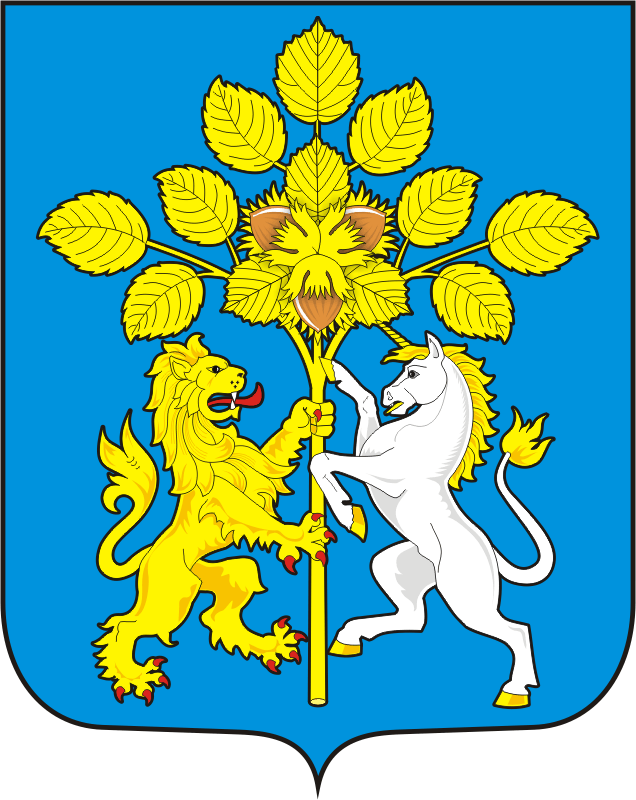 